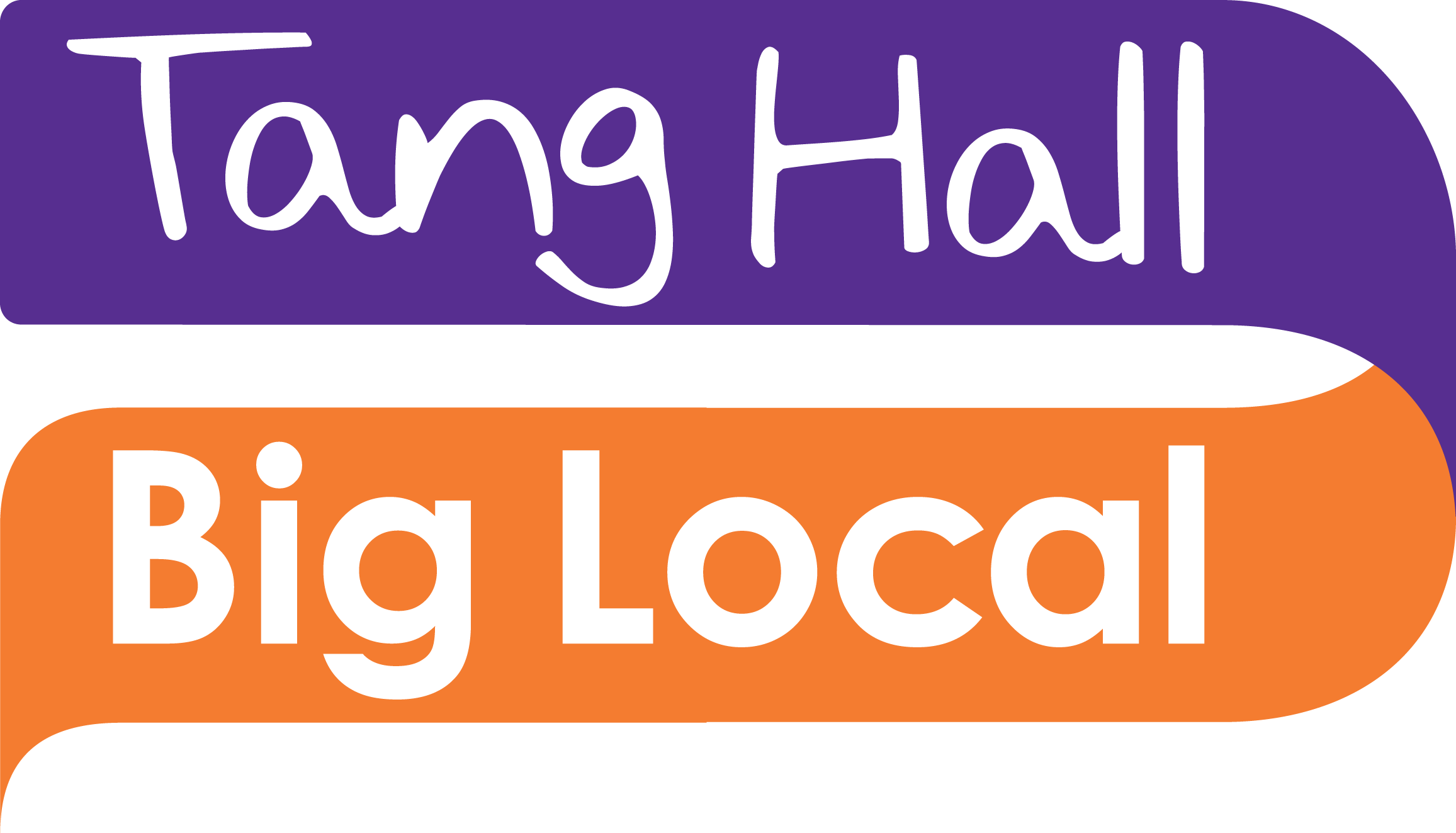 Tang Hall Big Local – Community Events and Volunteer Coordinator - The Person Specification                                                                          We’re looking for a dynamic communicator who’s passionate about making a difference. If you love bringing new ideas to the table and you’d like to kickstart your charity career with a small local charity with a big heart then we’d love to hear from you.Please use this table to tell us about the skills, qualities and experience you have that are directly relevant to this role. Once you’ve completed the table, please email it to anna@thbl.org.uk along with a covering email and contact details for two referees. The closing date for applications is 5pm on Monday 8 November.Essential:  The following are the skills, qualities and experience which we believe are essential to the role.      Desirable: The following would also be an advantage (but are not essential and we can provide training and support):What we’re looking for:Your experience in this area: (It helps us if you tell us where and when you gained this experience)Proven experience of setting up and delivering community events and initiatives and working with volunteers.Understanding of delivery of volunteer procedures and good practice including risk assessments and safeguarding.Experience of working with a diverse groups of people and understanding their needsExperience of developing and maintaining partnerships Experience of managing budgets for volunteering activity in cost effective manner A willingness to be flexible and adaptable to the requirements of the events and volunteersAbility to inspire and motivate othersHave good organisational skills and being approachable Confident using Microsoft Office 365 apps including Word, Excel and PowerPoint and working in an office environment and produce oral and written reports.We’d love you to have:Your experience, if any, in this area: (It helps us if you tell us where and when you gained this experience)Experience of promoting volunteering including the use of social media and offline marketing.Experience of handling personal data – knowledge of GDPR and its regulatory proceduresReporting and evaluating community events and activitiesExperience of developing people through volunteer/membership programmes and sign posting to relevant organisations.  An understanding of the Voluntary sector and its commitment to collaboration and co-production, equal opportunities and inclusivityKnowledge of Tang Hall Big Local and an understanding and commitment to its valuesAs this role will involve attending community events, it would be useful if you have a full and clean driving licence and access to a vehicle. 